“RAPAT FORUM ANAK”4 JULI 2018Definisi Anak adalah seorang yang berusia 0-18 tahun. Anak adalah seseorang yang dilahirkan dari perkawinan antara perempuan dan laki-laki dengan tidak menyangkut bahwa seseorang yang dilahirkan oleh wanita meskipun tidak pernah melakukan pernikahan tetap dikatakan anak. Anak juga merupakan cikal bakal lahirnya suatu generasi baru yang merupakan penerus cita-cita perjuangan bangsa dan sumber daya manusia bagi pembangunan Nasional.Definisi Forum Anak adalah adalah organisasi anak yang dibina oleh Pemerintah Republik Indonesia melalui Kementrian Pemberdayaan Perempuan dan Perlindungan Anak, untuk menjembatani komunikasi dan interaksi antara pemerintah dengan anak-anak di seluruh Indonesia dalam rangka pemenuhan hak partisipasi anak. Forum anak dapat juga diartikan sebagai pertemuan anak-anak dari berbagai kelompok untuk membicarakan sesuatu hal. Forum ini dikembangkan pada setiap jenjang administrasi pemerintahan seperti kelurahan, desa, kawasan, kecamatan, kabupaten/kota, provinsi, hingga tingkat nasional.Rapat Forum Anak pada tanggal 4 Juli 2018 yang di pimpin oleh Ibu Kepala Dinas Dalduk, KB, dan PP. Kegiatan rapat Forum Anak dibuka dengan menyanyikan lagu jingle Forum Anak. Dalam rapat Forum Anak yang menjadi pokok bahasan adalah masalah anggaran dana atau kegiatan Forum Anak yang ada di tahun 2018, dengan rinciannya sebagai berikut.Rencana Kegiatan Forum Anak Tahun 2018:Kegiatan Konggres AnakKegiatan Kongres Anak dilaksanakan pada bulan November 2018 dengan Pengarah Bapak Bupati Lumajang.Kegiatan Jambore Forum AnakKegiatan Jambore Forum Anak dilaksanakan selama 2 hari pada bulan September dengan Pengarah Bapak Bupati Lumajang.Sosialisasi Forum Anak ke sekolahSosialisasi Forum Anak ke Sekolah dilaksanakan pada bulan September.Penampilan di Car Free DayKegiatan Penampilan anak di Car Free Day dilaksanakan pada bulan Maret, Mei, Juli, September.Pengadaan RompiUntuk pengadaan rompi Forum Anak, dianggarkan sebanyak 30 buah. Dengan rincian 25 buah untuk anggota Forum Anak dan 5 buah rompi dapat diberikan kepada orang di luar keanggotaan Forum Anak yang ikut terlibat pada kegiatan Forum Anak.Rapat Pengurus Forum anak 12 kali/tahunPelaksanaan rapat pengurus forum anak diselenggarakan setiap satu bulan sekali (12 kali/tahun). Perjalanan Dinas Kegiatan Hari Anak NasionalPerjalanan dinas kegiatan hari Anak Nasional dilaksanakan satu kali per tahun.Sesi tanya jawab pertama :Nama			: Dewa Yoga P. (SMKN Pasirian)Pertanyaan        : Untuk tahun ini kegiatan Forum Anak sudah tersusun anggaran, dan apabila kita menambah kegiatan lainnya apakah diperbolehkan misalnya audiensi dengan Bapak Bupati? Jawaban	: Jadi betul, jadwal pelantikan Bupati baru tanggal 25 Agustus 2018. Celahnya pada saat Kongres Anak yang dibuka oleh Bupati, jadi nanti dijadwalkan sebelum Kongres Anak kami akan melobby pada protokol untuk pertemuan antara Forum Anak dengan Bapak Bupati. Panjenengan harus menyiapkan pendidikan diri. Saya memfasilitasi pertemuan, kalian yang menyiapkan kegiatan November 2018. Nama			: Firdarany N. I (SMAN 2 Lumajang)Pertanyaan		: Setiap kegiatan ada waktunya sendiri-sendiri, mungkin semisal diganti dengan waktu yang lain bisa tidak? Terus, kalau semisal ada kegiatan Forum Anak tinggal datang saja seperti itu bu. Jadi, saya merasa saya dilibatkan pada acaranya saja, kayaknya nampang gitu bu.Jawaban	: Pemerintahan membagi jadwal tribulan. Jadi anggarannya pemerintah bergeser di tiga bulan. Mari kita manfaatkan pertemuan ini, kalau November Kongres Anak Oktober kita godok disini tidak apa-apa dirubah, terserah. Mau didesaign seperti apa (modifikasi) ketika kita rapat harus siap supaya tidak diam saja.Nama	: Putri Ria (SMA N 1 Tempeh)Pertanyaan	: Biasanya kita dapat acara dari Forum Anak Nasional ada acara yang melalui sistem online pemberitahuannya. Kita jarang diikutkan karena kita jarang berkomunikasi dengan Dinasnya. Mohon kalau ada lomba lagi konsultasi ke Dinas lebih perhatian lagi.Jawaban	: Kalau tidak bisa ikut sekarang, ikut yang tahun depan saja. Sesi tanya jawab kedua : Nama			: Aditya Eka P. (SMK PGRI Lumajang)Pertanyaan		: Bagaimana keadaan ruang sekretariat seperti tidak terurus, ada yang atapnya bocor, sarana prasarananya kurang lengkap. Bagaimana cara melengkapinya?Jawaban                  : Saya akan ke Kasubag Umum karena kantor ini akan direhab. Terus adik-adik butuhnya apa nanti kita penuhi tahun ini. Kalau tidak, ya tahun depan diusulkan misalnya butuh apa.Setiap kegiatan Forum Anak sudah disusun dan dianggarkan sebelumnya, sehingga jika ada rencana kegiatan diluar dari rencana diatas harus segera diusulkan agar bisa segera dianggarkan. Apabila ada kegiatan Forum Anak harus didokumentasikan sehingga ada bukti pelaksanaannya. Anggaran pelaksanaan kegiatan diterjemahkan dan disesuaikan dengan aturan anggaran.Setelah sesi tanya jawab kedua selesai, acara rapat Forum Anak ditutup oleh Ibu Kepala Dinas Pengendalian Penduduk, Keluarga Berencana, dan Pemberdayaan Perempuan Kabupaten Lumajang, dr. Farida Alfawati, MPPM.DOKUMENTASI DOKUMENTASI KEGIATAN RAPAT FORUM ANAKTanggal 4 Juli 2018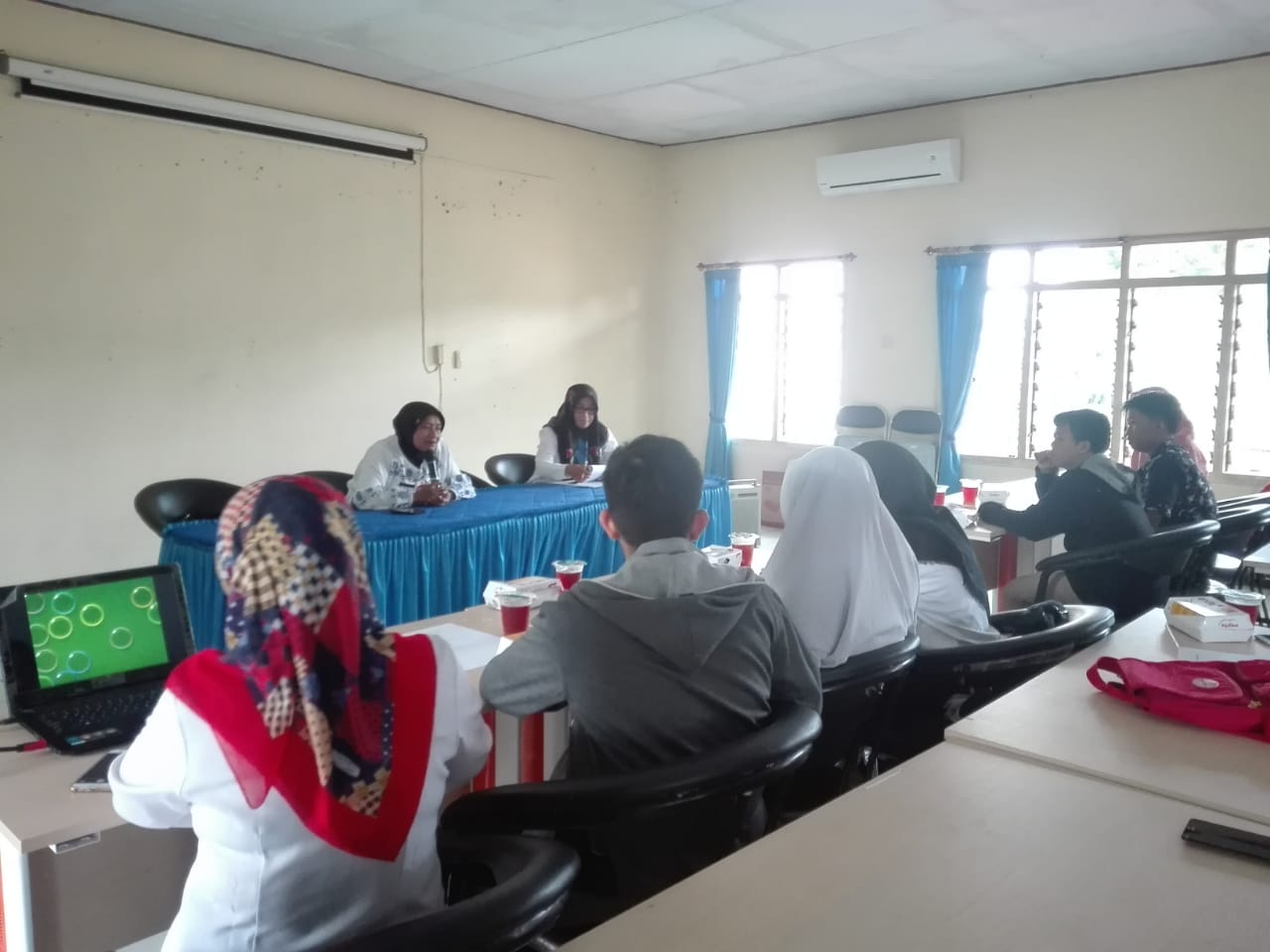 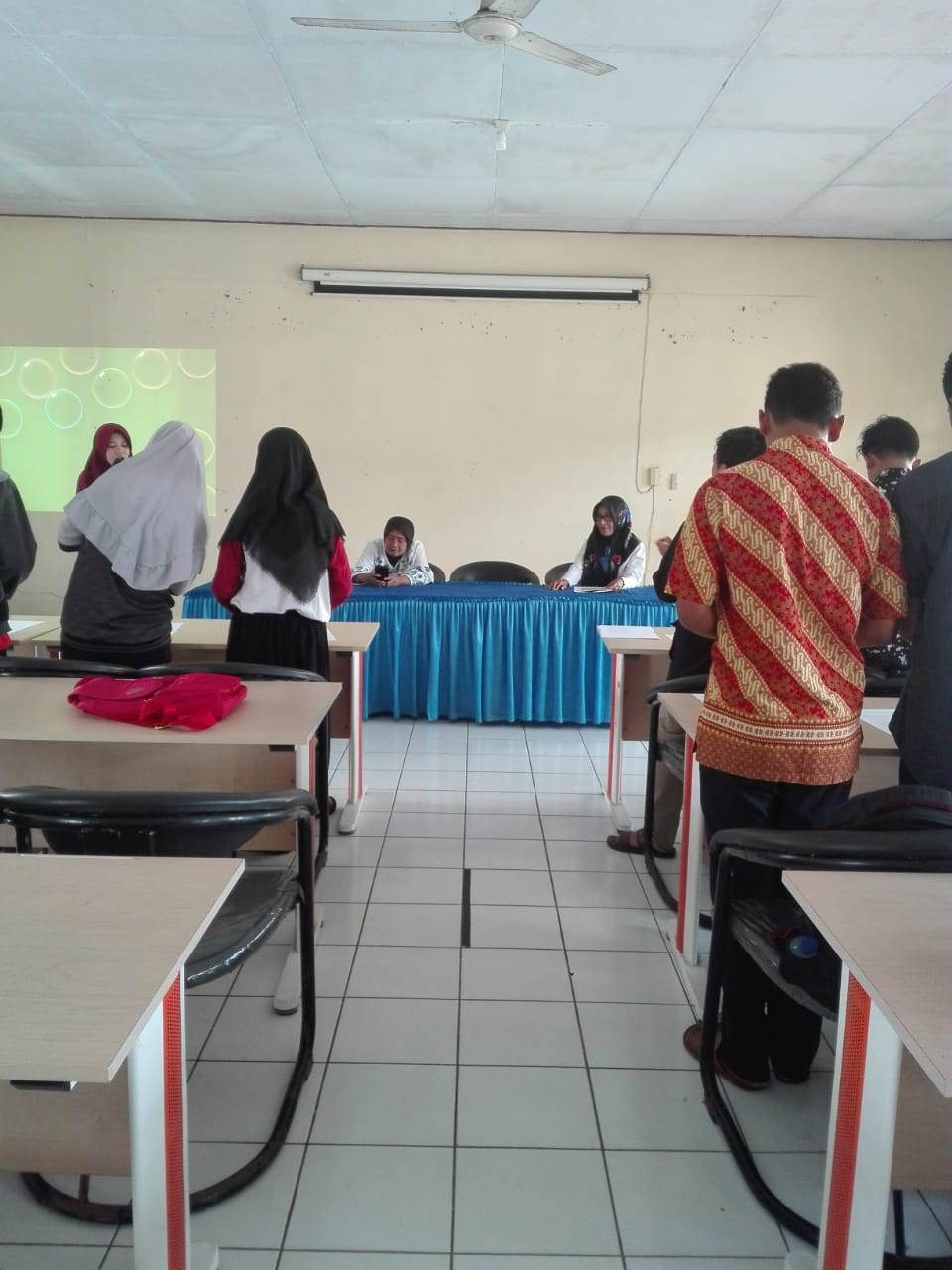 